Publicado en Puerto de la Cruz el 27/11/2019 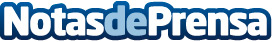 Loro Parque Fundación apuesta por la movilidad sostenible con un vehículo 100% eléctricoLa Fundación incorpora este automóvil que será utilizado para los desplazamientos relacionados con los proyectos de conservación, gracias a la Colaboración con Domingo AlonsoDatos de contacto:Natalya RomashkoDepartamento de Comunicación e Imagen922 373 841 Ext. 319Nota de prensa publicada en: https://www.notasdeprensa.es/loro-parque-fundacion-apuesta-por-la-movilidad Categorias: Automovilismo Canarias Veterinaria Ecología Industria Automotriz http://www.notasdeprensa.es